	Pourquoi se syndiquer à la CGT ? 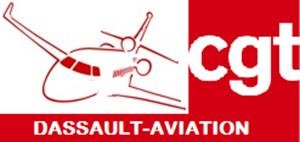 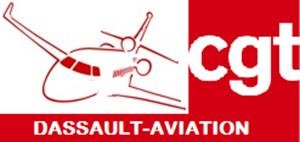 Le syndiqué CGT qui est-il ?  Ne tentez pas de dessiner le "portrait-robot" du syndiqué de la CGT, ce serait peine perdue ! Les syndiqués CGT de l’établissement ont chacun leur visage propre, bien à eux, et ils y tiennent !  Mais alors qui est-il ce syndiqué CGT ?  Faut-il voir en lui le "soldat" de la CGT attendant les ordres d'en haut "au garde à vous" ?  Faut-il le considérer comme un simple "cotisant", payant sont timbre syndical comme il cotise à la Sécurité sociale ou règle ses impôts ?  Serait-il un banal client, désireux de souscrire une assurance salaire, une assurance emploi, une assurance prime de vacances…?  NON, la CGT n'est pas un régiment, ni un centre de perception, ni une caisse d'assurances… Elle est le rassemblement de salariés qui veulent défendre leurs intérêts et se faire entendre, ils veulent qu'enfin leurs attentes et aspirations soient prises en compte, tant au niveau professionnel qu'au niveau des salaires, des qualifications, des conditions de travail, de la formation professionnelle…  Il n'y a pas de porte unique pour y entrer, chacun choisit le chemin qui lui convient le mieux. Simplement parce que l'adhésion est un acte volontaire et libre. 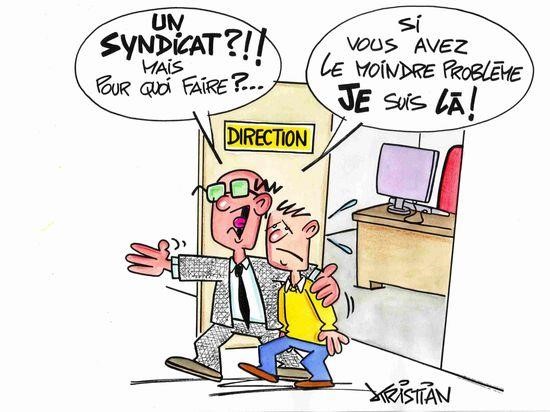 Au départ, car il y a un point de départ, puisqu’en effet personne ne naît avec une carte syndicale dans le berceau, il y a toujours un choix, une décision, suite à une injustice, une envie de se faire entendre, de construire ensemble, de s’intéresser à la marche de l’entreprise…  Reste cependant une question importante : que signifie adhérer à la CGT ? Signer un chèque en blanc ? Admettre automatiquement l'ensemble du programme de la CGT ? Assumer toutes les décisions passées et à venir ? Rien de tout cela, bien évidemment.  Chaque membre de la CGT, comme chaque organisation, garde ses idées. Il peut les faire valoir à chaque instant de la vie syndicale, la CGT lui permet justement d'être pleinement citoyen dans et hors de l'entreprise, non seulement en lui donnant la parole, mais en faisant en sorte qu'il soit entendu. Elle est un espace de liberté où chacun peut débattre librement dans le respect de l'opinion de ses membres, et où chacun compte pour un à part entière.  Elle offre à tous ses syndiqués les moyens de compléter leur information et d'enrichir leur formation.  Adhérer à la CGT c'est adhérer aux valeurs que défend la CGT : La solidarité, l'antiracisme, la fraternité… c'est dans ce contexte que chaque syndiqué participe à la vie de son syndicat ou de sa section syndicale en y jouant un rôle actif.  Cette participation est le fruit d'un cheminement, chacun le fait de son plein gré, à son rythme, à sa manière, selon ses dispositions et ses centres d'intérêts. À la CGT, il n'y a pas de parcours imposé, quand chacun fait un pas en avant, c'est qu'il a décidé de le faire. Et ce pas en avant a des effets bénéfiques sur l'ensemble de la CGT, mais aussi pour les salariés qu’il représente. La CGT n’est pas le premier syndicat au niveau du groupe Dassault, et est faiblement représenté dans les catégories ingénieur et cadre. En revanche, il est porteur d’un syndicalisme de conquête, et de revendication pour toutes les catégories professionnelles.  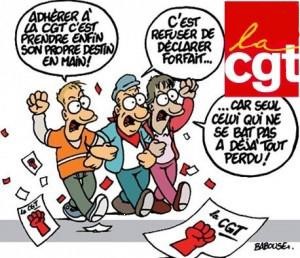 Votre syndicat comme ceux du groupe sont porteurs des valeurs de solidarité, de réactivité, de disponibilité, ses idées fortes, sont les piliers de notre syndicalisme.  En adhérant à la CGT : Vous renforcerez un syndicalisme de revendication et de conquête, vous partagerez les valeurs de solidarité plus que jamais nécessaires aujourd’hui, vous serez l’acteur des luttes et des mouvements qui ont conduit au progrès social.  OTT, Conflit 2022: Que serait-il advenu de ces sujets sans la présence d’un syndicat CGT fort de ses nombreux adhérents ??? Alors, qu'attendez-vous pour vous syndiquer ? 